窗体顶端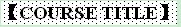 The European Monarchy, 1066-1715 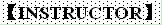 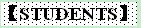 本科生    硕士生    本科生    硕士生    本科生 Undergraduate    Master    Undergraduate    Master    Undergraduate 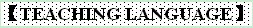 English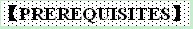 None 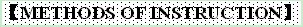 Lectures and discussions 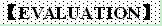  Attendance 20%
Presentation 40%
3000-word paper 40% 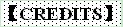 2 credits 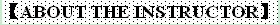 
 
  Dr. Hsuan-Ying Tu is an Assistant Professor of Early Modern History at Renmin University of China. Her research centres on the espionage system of Francis Walsingham, Principal Secretary to Queen Elizabeth I and her foremost spymaster, and its influence on Elizabethan regime politics: factionalism, female rule, and monarchical republic. This issue also leads her to examine the production, collection policy, and later dispersal of English State Papers, the key archives of British history. Some of relevant academic articles have been published or presented in the internal journal and conferences. 
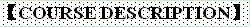 
  This course will examine the development of European monarchy, from the feudal monarchy in the Middle Ages, through the new monarchy, divine kingship, and monarchical absolutism in the early modern period, to the constitutional monarchy on a model of British Victorian rule. Relevant theories and historiography will be introduced, with further discussion on the issues like the operation of the king's two bodies, the weakness of female rule, monarchical republic, factionalism, the relationship between the parliament and sovereign, and the fabrication of kingship to the public. This course aims to enhance the students' ability of theorisation and analytical skills.
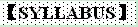 refer to the Chinese version 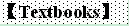 Archives: State Papers
1. Stephen Alford, ‘State Papers of Edward VI, Mary I and Elizabeth I: the Archives and the Documents’, State Papers Online, 1509-1714, Cengage Learning EMEA Ltd, 2007
Feudal Monarchy
1. Sidney Painter, ‘France’ and ‘England’, The Rise of the Feudal Monarchies (New York, 1951), 7-42, 43-83. 
Magna Carta
1. David Carpenter, ‘The Chapters, Contents and Text of Magna Carta’, Magna Carta (London, 2015), 22-69. 
New Monarchy
1. Anthony Goodman, ‘Concepts of Yorkist and Early Tudor Monarchy’, The New Monarchy: England, 1471-1534 (Oxford, 1988), 1-13. 
2. Niccolo Machiavelli, The Prince
King's Two Bodies
1. Ernst H. Kantorowicz, ‘The Problem: Plowden's Reports’, The King's Two Bodies: A Study in Mediaeval Political Theology (New Jersey, 1997), 7-23.
Female Rule
1. John Knox, ‘The First Blast of the Trumpet Against the Monstruous Regiment of Women’(1558)
2. Pam Wright, ‘A Change in Direction: the Ramifications of a Female Household, 1558-1603’ , David Starkey, The English Court from the Wars of the Roses to the Civil War (London, 1987), 147-72.
Monarchical Republic
1. Patrick Collinson, ‘The Monarchical Republic of Queen Elizabeth I’, in John Guy, ed., The Tudor Monarchy (London, 1997), 110-34.
2. Dale Hoak, ‘Sir William Cecil, Sir Thomas Smith, and the Monarchical republic of Tudor England’, in John F. McDiarmid, The Monarchical Republic of Early Modern england: Essays in response to Patrick Collinson (Aldershot, 2007), 37-54.
Faction
1. J. E. Neale, ‘The Elizabethan Political Scene’, Essays in Elizabethan History (London, 1958), 59-84.
2. Conyers Read, ‘Factions in the English Privy Council under Elizabeth’, Annual Report of the American Historical Association 1 (1911), 111-19; ‘Walsingham and Burghley in Queen Elizabeth’s Privy Council’, English Historical Review 28(1913), 34-58.
3. Simon Adams, ‘Faction, Clientage, and Party: English Politics, 1550-1603’, History Today 32(1982), 33-39.
Parliament
1. G. R. Elton, ‘“The Body of the Whole Realm”: Parliament and Representation in Medieval and Tudor England’, Studies in Tudor and Stuart Politics and Government: Papers and Reviews 1946-1972, vol. 2 (Cambridge, 1974), 19-61.
Monarchical Absolutism in France
1. Peter Burke, The Fabrication of Louis XIV (New Haven, 1994)
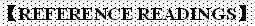 1. Ernst H. Kantorowicz, The King's Two Bodies: A Study in Mediaeval Political Theology (New Jersey, 1997)
2. Quentin Skinner, The Foundations of Modern Political Thought, 2 Vols (Cambridge, 1978) 
3. Anthony Goodman, The New Monarchy: England 1471-1534 (Oxford, 1988)
4. Arthur J. Slavin, The 'New Monarchies' and Representative Assembles: Medieval Constitutionalism or Modern Absolutism? (Lexington, 1964)
5. G. R. Elton, Studies in Tudor and Stuart Politics and Government, 2 Vols (Cambridge, 1974)
6. Penry Williams, The Tudor Regime (Oxford, 1979)
7. John Guy, The Tudor Monarchy (London, 1997)
8. John F. McDiarmid, The Monarchical Republic of Early Modern England: Essays in Response to Patrick Collinson (Aldershot, 2007)
9. Sydney Anglo, Images of Tudor Kingship (London, 1992)
10. A. N. McLaren, Political Culture in the Reign of Elizabeth I: Queen and Commonwealth 1558-1585 (Cambridge, 1999)
11. Natalie Mears, Queenship and Political Discourse in the Elizabethan Realms (Cambridge, 2005)
12. Michael A. R. Graves, The Tudor Parliaments: Crown, Lords and Commons, 1485-1603 (New York, 1985)
13. Michael A. R. Graves, Elizabethan Parliaments 1559-1601 (New York, 1996)
14. Patrick Collinson, This England: Essays on the English Nation and Commonwealth in the Sixteenth Century (Manchester, 2011)
15. Peter Burke, The Fabrication of Louis XIV (New Haven, 1994)
窗体底端Name：Hsuan-Ying Tu Nationality：Chinese Taiwan Academic Title：LecturerHome University（From）：Renmin University of China Email Address：sherry1789@hotmail.com 